Ferrure automatisée avec interface SMI pour 2 volets coulissants en bois ou en métal à ouverture symétrique jusqu’à 100 kg. Avec rail de roulement vissé en applique. Montage au plafond ou sur linteau.Produit phares	Confort	Système automatisé équipé d’une interface avec le système decommande du bâtimentUtilisation individuelle optimisée de la lumière naturelleProductivité	Augmentation de l’efficacité énergétique dans le bâtimentConsignes techniques	Poids max. du volet	100 kgÉpaisseur du volet	28–60 mmHauteur max. du volet	3200 mm750–1875 mmLargeur max. du volet(surface max. du volet 6.24 m²)Surface d`attaque max. par volet	6.24 m²Largeur max. du volet	7500 mmSurface max. d`ombrage	12 m²Plage de température	-20 °C bis +60 °CRéglage en hauteur	+/- 2 mmSuggestion d`utilisation  Utilisation légère / Accès privé	OuiUtilisation moyenne / Accès semi-public	OuiUtilisation élevée / Accès public	Oui Intérieur du pays à plus de 20 km des côtes	OuiTests réalisés	Serrures et ferrures de bâtiment – ferrures pour portes coulissantes et selon EN 13659 DIN EN 1670Résistance au vent ; classe 6 selon EN 13659Force de déplacement : classe selon EN 13659Serrures et ferrures pour meubles – ferrures à galets pour portes coulissantes selon DIN EN 1670Résistance à la corrosion :classe 4 (très haute résistance, en extérieur dans des conditions très difficiles)Garantie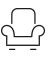 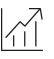 Hawa garantit le bon fonctionnement des produits livrés par ses soins et la durabilité de tous les composants, à l’exception des pièces d’usure, pour une période de 2 ans à compter du transfert du risque.Lieu d’utilisationEn extérieur dans un climat continental rural, sans exposition particulièrement élevée à la pollution et à min. 20 km de la mer.Version du produit	Hawa Frontslide 140 Matic Symmetric 2 composé d’un rail de roulement en haut (aluminium, épaisseur de paroi 3,5 mm), d’un chariot avec des galets en plastique et étrier de suspension, moteur avec commande et interface SMI, galets de déviation, courroie dentée, serrure à courroie crantée, entraîneur, rail de guidage et élément de guidage en bas.En option :(	) Cache à clipser(	) Fixation en bas au mur ou au solInterfaces	VantailVissé ou riveté par le hautÉpaisseur de porte de 28–60 mmÉlément de guidage vissé en applique en basRail de roulementà raccourcir d’un côté pour le moteurRéglageavec le boîtier de mise en service